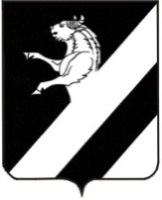 Тарутинский   сельский Совет депутатовАчинского района Красноярского краяРЕШЕНИЕ 02.03.2022                        п.Тарутино                                 № 15-55РО формировании расходов на оплату труда депутатов, выборных должностных лиц местного самоуправления, осуществляющих свои полномочия на постоянной основе, и муниципальных служащих Тарутинского  сельсовета.В соответствии с Законом Красноярского края от 16.12.2014 № 7-2938 «О признании утратившим силу Закона края «О предельных нормативах размеров оплаты труда муниципальных служащих», постановлением Совета Администрации Красноярского края от 29.12.2007 № 512-п (в ред. от 30.12.2014 № 661-п) «О нормативах формирования расходов на оплату труда депутатов, выборных должностных лиц местного самоуправления, осуществляющих свои полномочия на постоянной основе, лиц, замещающих иные муниципальные должности, и муниципальных служащих»,  статьёй 21 Устава Тарутинского  сельсовета, Тарутинский  сельский Совет депутатов РЕШИЛ:1. Утвердить Порядок расчета размера фонда оплаты труда депутатов, выборных должностных лиц местного самоуправления, осуществляющих свои полномочия на постоянной основе, и муниципальных служащих Тарутинского  сельсовета  согласно приложению 1 к настоящему решению.2. Утвердить Положение об установлении размеров оплаты труда депутатов, выборных должностных лиц Тарутинского  сельсовета, осуществляющих свои полномочия на  постоянной основе, согласно приложению 2 к настоящему решению .3. Утвердить Положение об установлении размеров оплаты труда муниципальных служащих Тарутинского  сельсовета  согласно приложению 3 к настоящему решению.	4. Признать утратившими силу  решения Тарутинского сельского Совета депутатов : № 49-151Р от 05.05.2015, № 48-137Р от 19.05.2020, № 49-142Р от 23.06.2020, № 3-12Р от 28.10.2020)5. 	Решение  вступает в силу после  официального опубликования  в информационном листе «Сельские вести» и распространяет свое действие на  правоотношения с 01.01.2022г., подлежит размещению на официальном сайте Тарутинского сельсовета - http://tarutino24.ru/Председатель                                                                 Глава Совета депутатов                                                          Тарутинского  сельсовета___________Н.Н. Симонова                                    _________    В.А. ПотехинПриложение 1к РешениюТарутинского  сельского Совета депутатовОт 02.03.2022.       N 15-56РПОРЯДОК РАСЧЕТА РАЗМЕРА ФОНДА ОПЛАТЫ ТРУДА ДЕПУТАТОВ, ВЫБОРНЫХ ДОЛЖНОСТНЫХ ЛИЦ МЕСТНОГО САМОУПРАВЛЕНИЯ, ОСУЩЕСТВЛЯЮЩИХ СВОИ ПОЛНОМОЧИЯ НА ПОСТОЯННОЙ ОСНОВЕ, И МУНИЦИПАЛЬНЫХ СЛУЖАЩИХ ТАРУТИНСКОГО  СЕЛЬСОВЕТАРазмер фонда оплаты труда депутатов, выборных должностных лиц местного самоуправления, осуществляющих свои полномочия на постоянной основе, и муниципальных служащих Тарутинского сельсовета состоит из:      размера фонда оплаты труда Главы  Тарутинского  сельсовета, который формируется из расчета 12- кратного среднемесячного размера  денежного вознаграждения и 12-ти кратного  среднемесячного размера денежного поощрения Главы  Тарутинского  сельсовета с учетом средств на выплату  районного коэффициента, процентной надбавки к заработной плате за стаж работы в районах Крайнего Севера, в приравненных к ним местностям и иных местностях края с особыми климатическими условиями;      размера фонда оплаты труда (за исключением Главы Тарутинского сельсовета), который формируется из расчета среднемесячного базового должностного оклада и количества должностных окладов,  предусматриваемых при расчете размера фонда оплаты труда с учетом  средств на выплату районного коэффициента, процентной надбавки к заработной плате за стаж работы в районах  Крайнего Севера, в приравненных к ним местностям и иных местностях края с особыми климатическими условиями.».При расчете размера фонда оплаты труда учитываются следующие средства  для выплаты (в расчете на год):      3.Общее количество должностных окладов, учитываемое при расчете размера фонда оплаты труда, установленное пунктом 2 настоящего Порядка, увеличивается  на  10 процентов для выплаты премий.    Объем средств, предусматриваемый в соответствии с абзацем первым настоящего  пункта, не может быть использован на иные цели.        4.Среднемесячный базовый  должностной оклад для расчета размера фонда оплаты труда определяется в соответствии с классификацией муниципальных образований края по группам и в размерах, определенных  законом  края, устанавливающим  размеры  оплаты труда муниципальных служащих:       для муниципальных образований с VI по  VIII группу – на уровне значения размера должностного оклада по должности «ведущий специалист»  с коэффициентом 1,08.Приложение 2к РешениюТарутинского  сельского Совета депутатовот 02.03.2022 г. N 15-56РПОЛОЖЕНИЕОБ УСТАНОВЛЕНИИ РАЗМЕРОВ ОПЛАТЫ ТРУДА ДЕПУТАТОВ, ВЫБОРНЫХ ДОЛЖНОСТНЫХ ЛИЦ, ТАРУТИНСКОГО СЕЛЬСОВЕТА ОСУЩЕСТВЛЯЮЩИХ СВОИ ПОЛНОМОЧИЯ НА ПОСТОЯННОЙ ОСНОВЕ1. Размер оплаты труда депутатов, выборных должностных лиц, Горного сельсовета  осуществляющих свои полномочия на постоянной основе (далее – выборных должностных лиц), состоит из размеров денежного вознаграждения и размеров ежемесячного денежного поощрения.2. Размер денежного вознаграждения выборных должностных лиц устанавливается в следующих размерах:3. Значение размера ежемесячного денежного поощрения составляет 100% от денежного вознаграждения, установленного настоящим приложением.4. Размеры ежемесячного денежного вознаграждения индексируются (увеличиваются) в размерах и в сроки, предусмотренные решением о бюджете Тарутинского  сельсовета на очередной финансовый год и плановый период для индексации (увеличения) размеров должностных окладов по должностям муниципальных служащих сельсовета с внесением соответствующих изменений в настоящее Положение.         5. Размер ежемесячной премии выборных должностных лиц и лиц, замещающих иные муниципальные должности, за исключением Главы Тарутинского сельсовета, устанавливается в размере 10 процентов от денежного вознаграждения и ежемесячного денежного поощрения.Премирование выборных должностных лиц и лиц, замещающих иные муниципальные должности, за исключением Главы Тарутинского сельсовета, производится пропорционально отработанному в расчетном периоде времени. За период нахождения в оплачиваемых или неоплачиваемых отпусках, за период временной нетрудоспособности премия не начисляется.6. На денежное вознаграждение и денежное поощрение, выплачиваемое дополнительно к денежному вознаграждению, а также на премии, начисляются районный коэффициент, процентная надбавка к заработной плате за стаж работы в районах Крайнего Севера, в приравненных к ним местностях и иных местностях края с особыми климатическими условиями, размер которых не может превышать размер, установленный федеральными и  краевыми нормативными правовыми актами.Приложение 3к РешениюТарутинского  сельскогоСовета депутатовот 02.03.2022 г. N15-56РПОЛОЖЕНИЕОБ УСТАНОВЛЕНИИ РАЗМЕРОВ ОПЛАТЫ ТРУДАМУНИЦИПАЛЬНЫХ СЛУЖАЩИХ  ТАРУТИНСКОГО СЕЛЬСОВЕТАСтатья 1. Общие положения     Настоящее Положение устанавливает размеры оплаты труда муниципальных служащих Тарутинского сельсовета.Статья 2. Классификация муниципальных образований    1.  В соответствии  с классификацией,  установленной Законом  и в целях  обозначения    размеров  оплаты труда муниципальных служащих муниципальное образование «Тарутинский  сельсовет» (с численностью населения до 5.0 тыс.  человек) отнесено к восьмой группе муниципальных образований края.    2. Численность населения, проживающего на территории Тарутинского     сельсовета определяется на основании отчетных данных территориального органа Федеральной службы государственной статистики по Красноярскому краю и учитывается для определения размеров оплаты труда на очередной финансовый год.    3.   В случае роста или снижения численности  населения, влекущего за собой  изменение критериев для отнесения  к  другой  группе  муниципальных образований края по оплате труда выборных должностных лиц и муниципальных служащих, в данное решение вносятся необходимые  изменения.Статья 3. Значения размеров оплаты труда муниципальных служащих1. Значения размеров оплаты труда муниципальных служащих состоят из значений размеров составных частей денежного содержания.2. В состав денежного содержания включаются:а) должностной оклад;б) ежемесячная надбавка за классный чин;в) ежемесячная надбавка за особые условия муниципальной службы;г) ежемесячная надбавка за выслугу лет;д) ежемесячное денежное поощрение;е) ежемесячная процентная надбавка к должностному окладу за работу со сведениями, составляющими государственную тайну;ж) премии;з) единовременная выплата при предоставлении ежегодного оплачиваемого отпуска, которая не является  выплатой за отработанное время. и) материальная помощь.3. На денежное содержание начисляются районный коэффициент, процентная надбавка к заработной плате за стаж работы в районах Крайнего Севера, в приравненных к ним местностях и иных местностях края с особыми климатическими условиями, размер которых не может превышать размер, установленный федеральными и краевыми нормативными правовыми актами.Статья 4. Значения  размеров  должностных  окладов  муниципальных  служащихДолжностные  оклады  муниципальных  служащих имеют следующие размеры: Статья 5.  Значения размеров надбавки за классный чин1. Значения размеров ежемесячной  надбавки за классный чин к должностным окладам составляют:а) за классный чин 1-го класса –35 процентов;б) за классный чин  2-го класса –33 процента;в) за классный чин  3-го класса – 25 процент.  2. Надбавки за классный чин выплачиваются после присвоения муниципальным служащим соответствующего классного чина в порядке, установленном  краевым законодательством.Статья 6.  Значения размеров  надбавки за особые условия муниципальной службыЗначения  размеров ежемесячной надбавки за особые условия муниципальной службы  составляют:Статья 7.  Значения размеров надбавки за выслугу летЗначения размеров ежемесячной надбавки за выслугу лет на муниципальной службе к должностному окладу составляют:а) при стаже муниципальной службы от 1 до 5 лет –10 процентов;б) при стаже муниципальной службы от 5 до 10 лет –15 процентов;в) при стаже муниципальной службы от 10 до 15 лет –20 процентов;г) при стаже муниципальной службы свыше 15 лет –30 процентов.Статья 8.  Значения  размеров денежного поощрения Значения размеров ежемесячного денежного поощрения составляют:Статья 9. Значения размеров ежемесячной процентной надбавки за работу со сведениями, составляющими государственную тайну.1.Размер ежемесячной процентной надбавки к должностному окладу (тарифной ставке) за работу со сведениями, имеющими степень секретности «особой важности» составляет - 50 процентов, имеющими степень секретности «совершенно секретно»,- 30 процентов,за работу со сведениями,  имеющими степень секретности «секретно», при оформлении допуска с проведением проверочных мероприятий,-10 процентов, без проведения проверочных мероприятий, -5 процентов.      Выплата данных ежемесячных процентных надбавок осуществляется  в пределах  установленного фонда оплаты труда.     Указанная надбавка выплачивается муниципальным служащим, имеющим оформленный в установленном порядке допуск к сведениям соответствующей степени секретности и постоянно работающим с указанными  сведениями в силу должностных (функциональных) обязанностей. Размер надбавки устанавливается в зависимости от объема сведений, к которым муниципальный служащий имеет доступ, а так же продолжительности срока, в течение которого сохраняется актуальность  засекречивания этих сведений.2. Дополнительно к ежемесячной процентной надбавке, предусмотренной  пунктом 1 настоящей статьи, муниципальным служащим, в должностной регламент которых включены  должностные обязанности по обеспечению защиты сведений, составляющих государственную тайну, устанавливается ежемесячная процентная надбавка к должностному окладу  за стаж работы в структурных подразделениях государственных органов по защите государственной тайны в следующих размерах:             при стаже от 1 до 5 лет – в размере 5 процентов к должностному окладу;             при стаже от 5 до 10 лет – в размере 10 процентов к должностному окладу;             при стаже от 10лет и выше  – в размере 15 процентов к должностному окладу.    В стаж службы муниципальных служащих по защите государственной тайны, дающей право на получение указанной надбавки, включается время  работы в структурных подразделениях по защите государственной тайны других государственных органов, органов местного самоуправления и организаций»Статья 10.  Значения размеров  премирования муниципальных служащих1. Значения размеров премирования муниципальных служащих ограничиваются пределами установленного фонда оплаты труда, порядок формирования которого определяется настоящим Положением.  2. Премирование муниципальных служащих осуществляется в соответствии с Положением о премировании, утверждаемым  решением Тарутинского сельского Совета депутатов.Статья 11. Значения размеров единовременной выплаты при предоставлении ежегодного оплачиваемого отпускаЗначение размера  единовременной выплаты, осуществляемой один раз в год при предоставлении ежегодного оплачиваемого отпуска, составляет  3,5 должностного оклада. Статья 12.  Значения размеров  материальной помощи1. Значения размеров единовременной материальной помощи муниципальным служащим ограничиваются пределами установленного фонда оплаты труда, порядок формирования которого определяется настоящим Положением.2. В пределах установленного фонда оплаты труда по решению лица, в компетенцию которого входит принятие таких решений, муниципальным служащим может оказываться единовременная материальная помощь в связи с рождением ребенка, смертью родителей, детей, супругов. 3. Положения о порядке выплаты материальной помощи утверждается решением  Тарутинского  сельского Совета депутатов.Статья 13. Индексация размеров оплаты труда    Размеры  оплаты труда  муниципальных служащих индексируются (увеличиваются) в размерах и в сроки, предусмотренные решением  о бюджете Тарутинского  сельсовета на очередной финансовый год и плановый период для индексации (увеличения) размеров должностных окладов по должностям   муниципальных служащих сельсовета с внесением соответствующих изменений в настоящее Положение.Составляющие фонда оплаты трудаКоличество должностных окладов, предусмотренных при расчете размера фонда  оплаты труда     VIII группаДолжностной  оклад                      12Ежемесячная надбавка за классный чин                       4Ежемесячная надбавка за особые условия муниципальной службы                       7,2Ежемесячная надбавка за выслугу лет                       3Ежемесячное денежное поощрение                       24,1                     Ежемесячная процентная надбавка к должностному окладу за работу со сведениями составляющими государственную тайну                        0,2Премии                      2,7Единовременная выплата при предоставлении ежегодного оплачиваемого отпуска и материальная помощь                       4ИТОГО                         57,2Наименование должностиРазмер денежного вознаграждения, руб. в месяц <*>Глава Тарутинского сельсовета 18802Председатель Совета депутатов15670НАИМЕНОВАНИЕ ДОЛЖНОСТИ8Ведущий специалист4701Обеспечивающие специалистыОбеспечивающие специалистыГлавный бухгалтер4701Бухгалтер4235Специалист 2 категории4235Размеры надбавок за особые условия муниципальной службы (процентов должностного оклада) Размеры надбавок за особые условия муниципальной службы (процентов должностного оклада) Группа должностиГруппы муниципальных образований (согласно п.1 настоящего Решения)Группа должностиYIII6040Главная и ведущая6040Старшая и младшая6040Размеры денежного поощрения(должностных окладов)Размеры денежного поощрения(должностных окладов)Группы муниципальных образований (согласно п.1 настоящего Решения)По всем группам должностейYIIIПо всем группам должностей2,3